10/11/2021 13:18	https://sig.ifc.edu.br/sipac/protocolo/documento/documento_visualizacao.jsf?idDoc=784453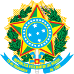 MINISTÉRIO DA EDUCAÇÃO INSTITUTO FEDERAL CATARINENSE GABINETE - CAMBORIÚRETIFICAÇÃO Nº 22 / 2021 - GAB/CAMB (11.01.03.01.01)Nº do Protocolo: NÃO PROTOCOLADOCamboriú-SC, 10 de novembro de 2021.A Diretora-Geral Substituta do Instituto Federal Catarinense - Campus Camboriú, no uso de suas atribuições legais, conferidas pela Portaria nº70/2020 - PORT/REIT, publicada no DOU nº27 em 07/02/2020, RESOLVE:Art. 1º - RETIFICAR o Edital n°28/2021-GAB/CAMB, página 10, anexo III - cronograma:- ONDE SE LÊ: 16/11/2021 - resultado final- LEIA-SE: até 16/11/2021 - resultado final(Assinado digitalmente em 10/11/2021 11:11 ) MARIA OLANDINA MACHADO DIRETOR GERAL - SUBSTITUTODG/CAM (11.01.03.01)Matrícula: 2160695Processo Associado: 23350.000088/2021-28Para verificar a autenticidade deste documento entre em https://sig.ifc.edu.br/public/documentos/index.jsp informando seu número: 22, ano: 2021, tipo: RETIFICAÇÃO, data de emissão: 10/11/2021 e o código de verificação: d662b1e0c3https://sig.ifc.edu.br/sipac/protocolo/documento/documento_visualizacao.jsf?idDoc=784453	1/1